Ecole à la maison   CPMardi 31 marsLECTURE : Relire à voix haute, les pages 15-16 du Mémo des sons.                 Site « Clic ma classe », faire quelques exercices des sons lus.                 Français  Etude des sons CP  puis cliquer sur le son choisi.COPIE : Sur le cahier rouge, j’écris la date. Puis, je fais la fiche : Je lis, je copie, je dessine Défi n°7.DICTEE : Sur l’ardoise, j’écris :ni, nar, nou, je, muj, gilune usine, une reine, une cabane, les narines, un journal, la magie.MATHS : Révisions : Faire la fiche de révisions jointe.               Sur l’ardoise, écrire 13,16,28,19,31 en lettres.CALCUL MENTAL : (à recopier sur le petit cahier rouge ou à découper et coller)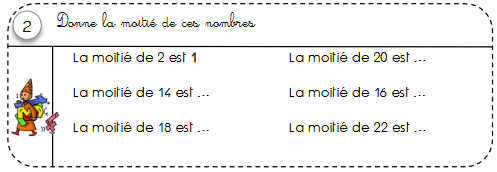 QUESTIONNER LE MONDE : Lis le documentaire suivant, puis, si tu le souhaites dessine une grenouille (en t’aidant du pas à pas joint).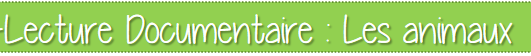 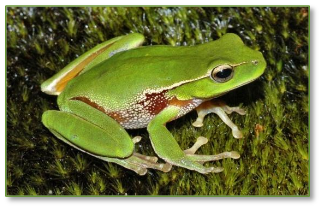 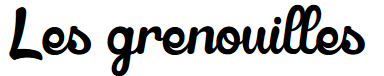 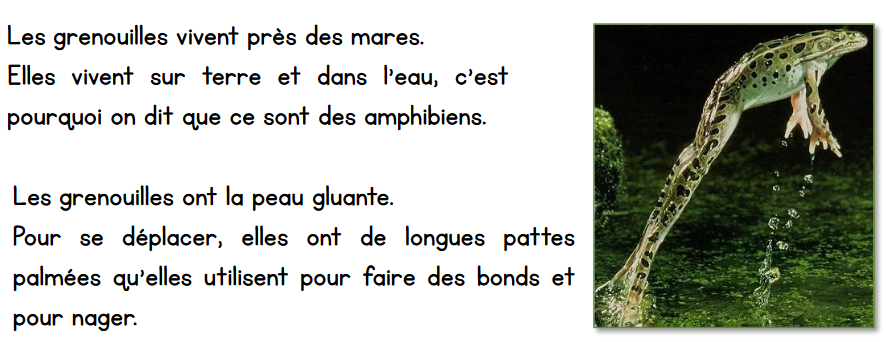 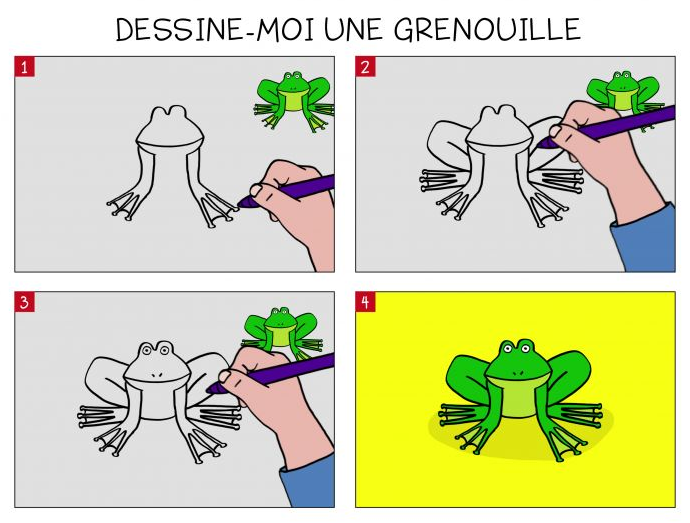 Bonne journée !Corrigés13 : treize	15 : seize	28 : vingt-huit19 : dix-neuf	31 : trente-et-un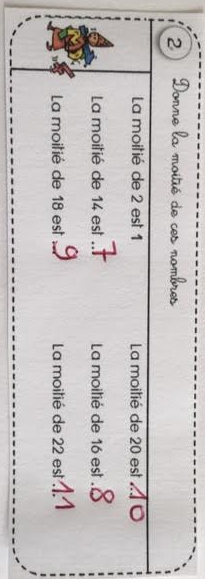 